FEDERATION ALGERIENNE  DE  FOOTBALL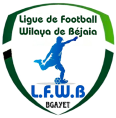 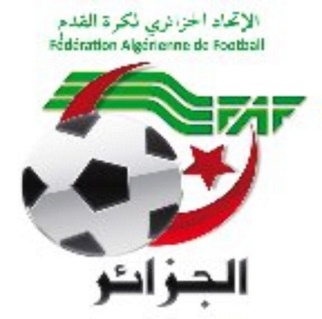 LIGUE DE  FOOTBALL  DE  LA  WILAYA  DE  BEJAIACité DES FRERES BOURENINE  BEJAIATel ( fax) 034 125 465                                                       Mail : liguefootballbejaia@gmail.comCOURRIER : ARRIVEEA - FAF / LNF / LFF/LRFA / LNF-S :FAF : Circulaire N° 009 du 03/12/2023 relative aux PV des commissions. Noté.1)- Commission juridictionnelle de discipline;2)- Département de l’organisation des compétitions;Circulaire N° 10 du 04/12/2023 relative aux commissions de discipline. Noté.1)- Commission juridictionnelle de discipline;2)- Commission de l’éthique;3)- Commission de recours;LRFA : Programme des rencontres de football. Noté.B- D.J.S :Réunion de préparation rencontre ligue II et D III amateur. Noté.PV de la réunion de préparation des rencontres ligue III amateur. Remerciements.C- CLUBS :ASB : A/S résultat de la rencontre OB/ASB (U15). Noté.ESBM : demande de report des rencontres jeunes. Noté.ARBB : Changement de programmation. Noté.ESS : Participation au stage FAF1.D –DIVERSMr  BOUATTA Aberrazek (Arbitre) : mise en disponibilité le 08 et 09/12/2023 (raisons de santé). Noté.Mr  MANSOURI Saida (Arbitre) : mise en disponibilité le 08/12/2023 (raisons personnelles). Noté.EXTRAITS DUREGLEMENT DES CHAMPIONNATS DE FOOTBALL AMATEURArticle 21 : Médecin, ambulance et défibrillateurLe club qui reçoit doit obligatoirement assurer la présence d'un médecin et d'une ambulance durant toute la rencontre, (éventuellement un défibrillateur).Si l’absence du médecin ou de l’ambulance est constatée par l’arbitre, celui-ci annule la rencontre et le club est sanctionné par :PHASE ALLER :1ère infractionMatch perdu par pénalité;Une amende de :Trente mille (30 000. DA) dinars pour la division nationale amateur.Quinze mille (15.000DDA) dinars pour la division inter-régions.Dix mille (10.000 DA) dinars pour les divisions régionales 1 et 2.Trois mille (3.000 DA) dinars pour les divisions honneur et pré-honneur.2ème infractionMatch perdu par pénalité;Défalcation d’un (01) point ;Une amende de :Trente mille (30 000. DA) dinars pour le club de la division nationale amateur.Quinze mille (15.000DDA) dinars pour le club de la division inter-régions.Dix mille (10.000 DA) dinars pour les clubs des divisions régionales 1 et 2.Trois mille (3.000 DA) dinars pour les clubs des divisions honneur et pré-honneurPHASE RETOUR :1ère infractionMatch perdu par pénalité;Défalcation de deux (02) points;Une amende de :Soixante mille (60 000. DA) dinars pour la division nationale amateur.Trente mille (30.000DDA) dinars pour la division inter-régions.Vingt mille (20.000 DA) dinars pour les divisions régionales 1 et 2.Six mille (6.000 DA) dinars pour les divisions honneur et pré-honneur.2ème infractionMatch perdu par pénalité;Défalcation de trois (03) points ;Une amende de :Soixante mille (60 000. DA) dinars pour la division nationale amateur.Trente mille (30.000DDA) dinars la division inter-régions.Vingt mille (20.000 DA) dinars pour les divisions régionales 1 et 2.Six mille (6.000 DA) dinars pour les divisions honneur et pré-honneur.Article 50 : Service d’ordreLe club recevant (organisateur) est tenu d’obtenir la présence du service d’Ordre. Au cas où une rencontre senior n’a pas eu lieu en raison d’absence, du Service d’Ordre et /ou d’insuffisance de sécurité constatée par les officiels de la ligue, le club recevant est sanctionné par :PHASE ALLERMatch perdu par pénalité;Une amende de :Trente mille (30.000 DA) dinars pour la division nationale amateur.Trente mille (30.000 DA) dinars pour la division inter-régions.Vingt mille (20.000 DA) dinars pour les divisions régionales 1 et 2.Cinq mille (5.000DA) dinars pour les divisions honneur et pré-honneur.PHASE RETOURMatch perdu par pénalitéDéfalcation de trois (03) points;Une amende de :Cinquante mille (50.000 DA) dinars pour la division nationale amateur.Cinquante mille (50.000 DA) dinars pour la division inter-régions.Vingt mille (20.000 DA) dinars pour les divisions régionales 1 et 2.Dix mille (10.000 DA) dinars pour le la division Honneur.Cinq mille (5.000DA) dinars pour la division Pré-Honneur.Article 53 : Main couranteLes personnes autorisées à l’accès réservé au banc de touche (la main courante) sont au maximum les sept (07) joueurs remplaçants et les cinq (05) officiels dont les fonctions sont reprises ci-après :1)- l’entraîneur;2)- l’entraîneur adjoint;3)- le médecin;4)- l’Assistant médical ;5)- le secrétaire du club.Ces officiels doivent être inscrits sur la feuille de match et détenteur des licences établies pour la saison en cours. Ils ne peuvent en aucun cas être remplacés par d’autres personnes même disposant de licences à l’exception du médecin qui peut être remplacé par un autre médecin détenteur d’une carte professionnelle.Une seule personne parmi les entraîneurs est autorisée à donner des instructions à ses joueurs depuis la surface technique.L’entraîneur et les autres officiels doivent rester dans les limites de la surface technique, lorsque le médecin ou l’assistant médical pénètre sur le terrain avec l’accord de l’arbitre pour assister un joueur blessé.L’entraîneur et les autres occupants de la surface technique doivent, en tout temps, s’astreindre au respect du présent règlement et de veiller à l’éthique sportive.L’absence de l’entraineur d’une équipe au cours d’une rencontre est sanctionnée financièrement par Une amende de :Cinquante mille (50.000 DA) dinars pour la division nationale amateur.Trente mille (30.000 DA) dinars pour la division inter-régions. Quinze mille (15.000 DA) dinars pour les divisions régionales 1 et 2.Cinq mille (5.000 DA) dinars pour les divisions honneur et pré-honneur.En cas de présence sur le terrain des personnes autres que celles prévues par l’alinéa1 du présent article, l’arbitre ne devra pas ordonner le début de la rencontre.Si au bout d’un laps de temps, les personnes étrangères persistent à demeurer sur le terrain, l’arbitre doit annuler purement et simplement la rencontre et le club fautif est sanctionné par :PHASE ALLER :Match perdu par pénalité;Défalcation de trois (03) points;Une amende de :Cinquante mille (50.000 DA) dinars pour la division nationale amateur.Vingt Cinq mille (25.000 DA) dinars pour la division inter-régions.Quinze mille (15.000 DA) dinars pour les divisions régionales 1 et 2.Cinq mille (5.000 DA) dinars pour les divisions honneur et pré-honneur.PHASE RETOUR :Match perdu par pénalité;Défalcation de six (06) points;Une amende de :Cent mille (100.000 DA) dinars pour la division nationale amateur.Cinquante mille (50.000 DA) dinars pour la division inter-régions.Trente mille (30.000 DA) dinars pour les divisions régionales 1 et 2.Dix mille (10.000 DA) dinars pour les divisions honneur et pré-honneur.Article 58 : EquipementLes clubs sont tenus de respecter le règlement de l’équipement sportif pour les compétitions de la FAF.a) Couleurs de l’équipement1 - Les équipes doivent être uniformément vêtues aux couleurs officielles déclarées à l'engagement et conformément à la loi IV de l'International Board.2 - Avant le début de chaque saison sportive, la ligue publie sur son bulletin officiel les couleurs des équipements des clubs engagés.3 - Si au cours d’un match, les tenues (maillots, shorts et bas) des deux équipes en présence sont de même couleur ou prêtent à équivoque, le club recevant doit obligatoirement changer de tenue, en cas de refus il encourt les sanctions suivantes :PHASE ALLER :Match perdu par pénalité;Défalcation de trois (03) points;Une amende de :Quarante mille (40.000 DA) dinars pour la division nationale.Quinze mille (15.000 DA) dinars pour la division inter-régions. Dix mille (10.000 DA) dinars pour les divisions régionales 1 et 2.Cinq mille dinars (5.000DA) pour les divisions honneur et pré-honneur.PHASE RETOUR :Match perdu par pénalité;Défalcation de six (06) points;Une amende de :Quatre-vingt mille (80.000 DA) dinars pour la division nationale.Trente mille (30.000 DA) dinars pour la division inter-régions.Vingt mille (20.000 DA) dinars pour les divisions régionales 1 et 2. Cinq mille (5.000DA) dinars pour les divisions honneur et pré-honneur.4 - Pour une rencontre se déroulant sur un terrain neutre, il est procédé au tirage au sort pour désigner l'équipe qui doit changer de tenue. Tout refus de l'équipe tirée au sort entraîne les sanctions suivantes :Match perdu par pénalité;Une amende de :Quatre-vingt mille (80.000 DA) dinars pour la division nationale.Trente mille (30.000 DA) dinars pour la division inter-régions.Vingt-cinq mille (25.000 DA) dinars pour les divisions régionales 1 et 2.Quinze mille (15.000DA) dinars pour les divisions honneur et pré-honneur.5 - Le gardien de but doit porter des couleurs le distinguant nettement des joueurs des deux équipes et de l'arbitre.a) PublicitéLa publicité sur les équipements est autorisée pour les rencontres des championnats de football amateur. Elle doit être conforme aux dispositions prévues par le règlement de l’équipement sportif de la FAF.Article 63 : Forfait généralTout club dont une équipe senior enregistre trois (03) forfaits délibérés au cours d’une saison sportive est déclaré en forfait général.Le forfait général d’un club entraîne le retrait de la compétition de l’équipe séniors et la rétrogradation en division pré-honneur (wilaya).Si le forfait général est prononcé durant la phase aller, les résultats de l’équipe fautive sont annulés.Si le forfait général est prononcé durant la phase retour, les résultats de la phase aller de l’équipe fautive sont maintenus. Ceux (résultats) de la phase retour sont annulés.Article 69 : ClassementLe championnat se déroule en deux phases :Aller et Retour. Il est attribué :Trois (03) points pour un match gagné ;Un (01) point pour un match nul ;Zéro (00) point pour un match perdu sur terrain ou par pénalité.1 l Classement des équipes dans un groupe unique :L’équipe qui a obtenu le plus grand nombre de points est déclarée championne.En cas d'égalité de points entre deux équipes ou plus, au terme du classement final, les équipes seront départagées selon l’ordre des critères suivants :Le plus grand nombre de points obtenus par une équipe lors des matchs joués entre les équipes concernées;La meilleure différence de buts obtenue par une équipe lors des matchs joués entre les équipes concernées;La meilleure différence de buts obtenue par une équipe sur l’ensemble des matchs joués par les équipes concernées lors de la phase aller;Le plus grand nombre de buts marqués par une équipe sur l’ensemble des matchs joués par les équipes concernées lors de la phase aller;Le plus grand nombre de buts marqués par une équipe sur l’ensemble des matchs joués l’extérieur par les équipes concernées lors de la phase aller;En cas d’égalité concernant tous les critères ci-dessus, un match d’appui avec prolongation éventuelle et tirs au but est organisé par la ligue sur terrain neutre.Article 71 : Modalité d’accession et rétrogradationAu début de chaque saison sportive, chaque ligue publie sur son bulletin officiel et sur son site internet, les modalités d'accession et de rétrogradation telles  qu’établies par la Fédération Algérienne de Football.Un club relégué sportivement ne peut en aucun cas être repêché ou remplacé par un autre club.Un Club relégué administrativement ne peut en aucun cas être inclus parmi le nombre des clubs rétrogradant en division inferieure.SECTION 5 : CHANGEMENT DE RÉSIDENCE POUR LES JOUEURS                                       DES CATÉGORIES JEUNES  Article 45 : Changement de résidence En cas de changement de résidence de leurs parents en cours de saison, les joueurs des catégories de jeunes sont autorisés à bénéficier d'un transfert, à titre exceptionnel, et à signer au profit d'un autre club de leur nouvelle résidence. Celle-ci doit être distante au minimum de 50 Km du lieu de l'ancienne résidence. La demande de licence doit être accompagnée d'un certificat délivré par les autorités compétentes justifiant le changement de domicile.CHAPITRE 2 : DÉROULEMENT DES RENCONTRESArticle 57 : Effectif  Si, au cours d’un match une équipe se présente sur le terrain avec un effectif de moins de onze (11) joueurs, la rencontre n’aura pas lieu et l’équipe contrevenante est sanctionnée par : PHASE ALLER : Match perdu par pénalité; Défalcation de trois (03) points; Une amende de : Quarante mille (40.000 DA) dinars pour la division nationale amateur. Quinze mille (15.000 DA) dinars pour la division inter-régions.Dix mille (10.000 DA) dinars pour les divisions régionales 1 et 2. Cinq mille dinars (5.000DA) pour les divisions honneur et pré-honneur. PHASE RETOUR : Match perdu par pénalité; Défalcation de six (06) points; Une amende de : Quarante mille (40.000 DA) dinars pour la division nationale amateur. Quinze mille (15.000 DA) dinars pour la division inter-régions. Dix mille (10.000 DA) dinars pour les divisions régionales 1 et 2. Cinq mille dinars (5.000DA) pour les divisions honneur et pré-honneur. Si au cours d’une rencontre une équipe d’un club se présente sur le terrain avec un effectif de onze (11) joueurs ou plus, se trouve réduite à moins de sept (07) joueurs, les sanctions suivantes sont appliquées : PHASE ALLER :  Match perdu par pénalité; Une amende de : Vingt-cinq mille (25.000 DA) dinars pour la division nationale amateur. Quinze mille (15.000 DA) dinars pour la division inter-régions. Dix mille (10.000 DA) dinars pour les divisions régionales 1 et 2. Cinq mille dinars (5.000DA) pour les divisions honneur et pré-honneur. PHASE RETOUR :Match perdu par pénalité; Défalcation de trois (03) points; Une amende de : Trente mille (30.000 DA) dinars pour la division nationale amateur. Vingt mille (20.000 DA) dinars pour la division inter-régions. Dix mille (10.000 DA) dinars pour les divisions régionales 1 et 2. Cinq mille (5.000DA) dinars pour les divisions honneur et pré-honneur.CHAPITRE 4 : INFRACTIONSSECTION 1 : INFRACTIONS À LA RÉGLEMENTATION SPORTIVEArticle 97 : Dépôt de deux demandes de licences  La découverte par la ligue de dépôt de deux demandes de licences d’un joueur dans des clubs différents au cours de la période d’enregistrement entraîne : Le rejet du dossier de la demande de licence déposée en deuxième lieu.La découverte par la ligue de l’enregistrement de deux licences pour un joueur entraine la sanction suivante : Suspension d’une (01) année du joueur fautif jusqu’à la fin de la saison sportive.SECTION 1 : RÉSERVES Article 85 : Définition Les réserves sont les contestations sur la participation ou la violation des lois du jeu. Les réserves comportent deux aspects :           • - La forme           • - Le fond. Le résultat d’un match n’est susceptible d’être remis en cause que, si les réserves émises sont fondées. Si la forme n’est pas respectée, l’organe juridictionnel prononçant l’irrecevabilité doit statuer sur le fond, s’il y a lieu, afin de ne pas laisser persister l’irrégularité dans la participation du joueur mis en cause ou une éventuelle violation des règlements. Le joueur et le club fautif sont sanctionnés conformément aux dispositions prévues par le présent règlement. Le club réclamant ne bénéficie pas du gain du match. Les décisions de l’organe juridictionnel doivent être rendues et notifiées aux parties concernées.Article 86 : Contestation sur la participation          Une réclamation sous forme de réserves est permise pour contester la participation d'un joueur dans les deux seuls cas suivants :                         • - fraude sur l'état civil d'un joueur;                         • - inscription d'un joueur suspendu.          Pour poursuivre leur cours et soumises à la commission de discipline, les réclamations doivent être précédées de réserves nominales et motivées (sanction, numéro d’affaire et la saison sportive Elles sont formulées par le capitaine d’équipe, ou le secrétaire du club plaignant avant le début de la rencontre. L’arbitre doit appeler le capitaine de l’équipe adverse pour prendre acte de l’objet des réserves.         Ces réserves sont consignées par écrit sur la feuille de match par l’arbitre.          Pour être recevables, les réserves doivent être intégralement transformées en réclamation écrite et déposées au secrétariat de la ligue contre accusé de réception ou transmises par fax ou e-mail dans les deux (02) jours ouvrables qui suivent la date de la rencontre. Elles doivent être accompagnées, au titre du paiement des droits de réserves, d'un chèque de banque ou de la copie du bordereau de versement bancaire dans le compte de la ligue d'un montant : Trente mille (30.000 DA) dinars par joueur mis en cause pour la division nationale amateur. Quinze mille (15.000DA) dinars par joueur senior mis en cause pour la division inter-régions. Dix mille (10.000 DA) dinars par joueur mis en cause pour les divisions régionales 1 et 2. Cinq mille (5.000 DA) dinars par joueur mis en cause pour les divisions honneur et pré- honneur.           Le paiement des droits de réserves doit couvrir l’ensemble des joueurs mis en cause.           Le club est tenu impérativement de confirmer les réserves sur les joueurs faisant objet de contestation transcrites sur la feuille de match, faute de quoi il encourt la sanction suivante : Cinquante mille (50.000 DA) dinars par joueur mis en cause pour la division nationale amateur. Trente mille(30.000DA) dinars par joueur senior mis en cause pour la division inter- régions. Vingt mille (20.000 DA) dinars par joueur mis en cause pour les divisions régionales 1 et 2. Dix mille (10.000 DA) dinars par joueur mis en cause pour les divisions honneur et pré- honneur.SECTION 3 : RECOURS Article 89 : Définition           Le recours est la procédure qui permet à la commission compétente, de confirmer, infirmer ou aggraver la décision prise en première instance.           Sauf dispositions contraires, tout club dispose du droit de saisir la commission de recours pour un réexamen de la décision prise par la commission de discipline en première instance à l’encontre de ses joueurs et de ses membres.           Le recours comporte deux aspects :                            • - La forme                            • - Le fond.           Le fond n'est traité que si la forme est déclarée recevable.           Les décisions de la commission de recours sont définitives. Elles doivent être rendues et notifiées aux parties concernées (ligue – clubs) dans les quarante-huit (48) heures ouvrables qui suivent la date du dépôt du dossier complet. Article 90 : Procédure           1- Les décisions de la commission de discipline d’une ligue peuvent faire l’objet d’un appel auprès de la commission de recours de la structure hiérarchiquement supérieure qui statuera en dernier ressort, sauf pour les sanctions suivantes qui sont définitives et non susceptibles d’appel : Une suspension égale ou inférieure à quatre (04) matchs; Une sanction égale ou inférieure à deux (02) matchs à huis clos ; Une amende égale ou inférieure à cinquante mille dinars (50.000 DA), Les sanctions ayant trait aux forfaits confirmés.            Pour être recevable, l’appel doit être introduit dans les deux jours ouvrables à dater du lendemain de la notification de la décision contestée; il doit être transmis par fax ou e-mail ou déposé contre accusé de réception auprès du secrétariat de : La Fédération Algérienne de Football pour les contestations des décisions de la commission de discipline de la ligue nationale de football amateur. La ligue nationale de football amateur pour les contestations des décisions de la commission de discipline de la ligue inter-régions de football amateur. La ligue inter-régions de football amateur pour les contestations des décisions de la commission de discipline de la ligue régionale de football amateur. La ligue régionale de football amateur pour les contestations des décisions de la commission de discipline de la ligue wilaya de football amateur.            L’appel doit être accompagné, au titre du paiement des droits de recours, d'un chèque de banque ou de la copie du bordereau de versement bancaire à la structure compétente d’un montant de : Trente mille (30.000 DA) dinars pour la division nationale. Vingt mille (20.000 DA) dinars pour la division inter-régions. Quinze mille (15.000 DA) dinars pour les divisions régionales 1 et 2. Dix mille (10.000 DA) dinars pour les divisions honneur et pré-honneur.     2- Les droits payés ne sont pas remboursables.الاتحاد الجزائري لكرة القدم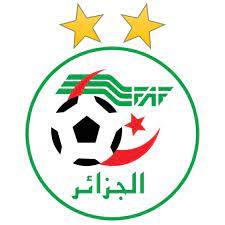 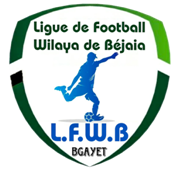 FEDERATION ALGERIENNE DE FOOT BALLرابطة كرة القدم لولاية بجايةLIGUE DE FOOT BALL DE LA WILAYA DE BEJAIA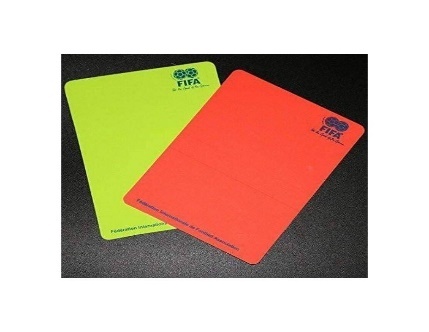 Membres présents :Mr BOUZELMADEN   MOHAMED   PRESIDENT DTWA.Mr YAHI                  OMAR              P/C FORMATION.Mr MESSAOUDI        AISSA            MEMBRE.Mr BOUZERAR         AHMED          MEMBRE.Mr IDIRENE             ZAHIR             MEMBRE.Melle TOUATI          HASSIBA         SECRETAIRE.COURRIERR ARIVEEARBITRESMr  BOUATTA Aberrazek (Arbitre) : mise en disponibilité le 08 et 09/12/2023 (raisons de santé). Mr  MANSOURI Saida (Arbitre) : mise en disponibilité le 08/12/2023 (raisons personnelles). DESIGNATIONDésignation des arbitres pour les 08 et 09 Décembre 2023.              Honneur – Pré-Honneur et Jeunes.Désignation des arbitres pour les 12 Décembre 2023- Pré-Honneur.AUDIANCEArbitre : Mr BERKANI ANIS le 03 décembre 2023.Cours de Formation :Thèmes : LOI 04 Equipement des joueurs. Débat Divers FEDERATION ALGERIENNE  DE  FOOTBALLLIGUE DE  FOOTBALL  DE  LA  WILAYA  DE  BEJAIACité DES FRERES BOURENINE  BEJAIATel ( fax) 034 125 465                                                       Mail : liguefootballbejaia@gmail.com    DIRECTION TECHNIQUE DE WILAYA D’ARBITRAGE.NOTE AUX ARBITRES ET ARBITRES ASSISTANTSOBJET : A/S présence des arbitres aux causeries de formation hebdomadaires.                    Dans le cadre de la mise en œuvre du programme de formation tracé conjointement par la commission de Wilaya d’arbitrage et la sous commission de formation et d’évaluation des arbitres de la ligue de football de la Wilaya de Bejaia.                   Nous avons l’honneur de rappeler l’ensemble des arbitres et arbitres assistants que la présence aux causeries de formation hebdomadaires ( tous les Mardis à partir de 17 h 00 au niveau du lycée Polyvalent  (Ex-Hammadia ) de Bejaia   EST OBLIGATOIRE.                   A cet effet, les chargés de cours sont instruits à tenir une feuille de présence et d’émargement pour l’ensemble des arbitres présents à la causerie qui sera remise au secrétariat de la commission de Wilaya d’arbitrage juste après la fin de la séance.                   Il est bien entendu que toute absence constatée sera sanctionnée par la non désignation de l’arbitre en question pour les prochaines rencontres. Urgence et importance signalées.Salutations sportives.                                        DEPARTEMENT DE L’ADMINISTRATION                                                          ET FINANCES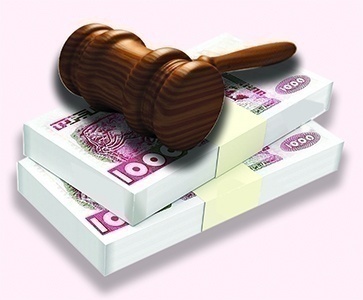 Membres présents : ABDELFETTAH       DAF      IDIRENE                 Membre      DJOUDER               SG      Ordre du jour :  Recouvrement des amendes parues au BO N° 06.Rappel Article 133 : Amendes Les amendes infligées à un club doivent être réglées dans un délai de trente (30) jours à compter de la date de notification. Passé le délai de trente (30) jours et après une dernière mise en demeure pour paiement sous huitaine, la ligue défalquera un (01) point par mois de retard à l’équipe seniors du club fautif. NOTE    AUX   CLUBSConformément aux dispositions de l’article 133 des RG relatif aux amendes, les Clubs concernés sont tenus de s’acquitter des montants indiqués ci-dessous au plus tard le mercredi 03 Janvier 2024 à 16 heure, soit en espèces soit par versement bancaire au compte B. E. A  N° : 00200040400425009397.      Après versement, il y a lieu d’adresser à la Ligue la copie du bordereau de      Versement bancaire.FEDERATION ALGERIENNE DE FOOTBALL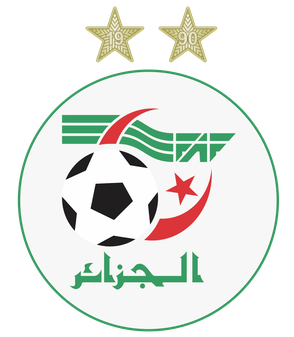 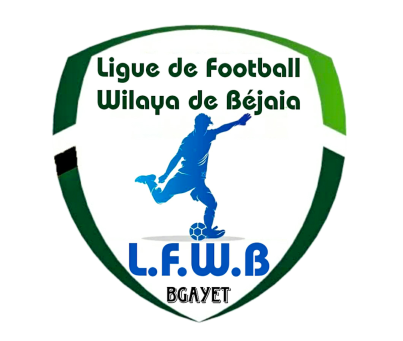 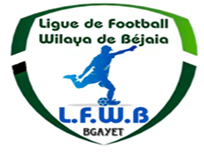 الاتحاد الجزائري لكرة القدمLIGUE DE FOOT BALL DE LA WILAYA DE BEJAIAرابطة كرة القدم لولاية بجايةCOMMISSION JURIDICTIONNELLE DE DISCIPLINEMembres présents :Melle   FRISSOU        NADIA              JuristeMr      MEZIANE       KARIM             SecrétaireMr.     DJOUDER       A/MADJID      S/GENERALMembre absent (excusé) : Mr  IDIR    LAID     Membre.Ordre du jour :   Etude d’une affaire de réserves. Affaire n°01 : Rencontre « CRM - JSAA » Du 01.12.2023FEDERATION ALGERIENNE DE FOOTBALLالاتحاد الجزائري لكرة القدمLIGUE DE FOOT BALL DE LA WILAYA DE BEJAIAرابطة كرة القدم لولاية بجايةCOMMISSION JURIDICTIONNELLE DE DISCIPLINEMembres présents :Melle   FRISSOU        NADIA              JuristeMr      MEZIANE       KARIM             SecrétaireMr.     DJOUDER       A/MADJID      S/GENERALMembre absent (excusé) : Mr  IDIR    LAID     Membre.Ordre du jour :   Traitements des Affaires Disciplinaires.Division « HONNEUR »Affaire n°39: Rencontre *CRM – JSBA * Du 02 .12.2023Affaire n°40: Rencontre *NCB –  JSM* Du 02 .12.2023                                                            Affaire n°41: Rencontre *JSIO– ARBB* Du 02 .12.2023Affaire n°42: Rencontre *USBM – USS * Du 02 .12.2023Affaire n°43: Rencontre *CRBA – ASOG* Du 01 .12.2023Affaire n°44: Rencontre *OMC – RCS* Du 02 .12.2023Division « PRE-HONNEUR »Affaire n°45: Rencontre *ESS  – OCA * Du 01.12.2023Affaire n°46: Rencontre *WRBO – OST * Du 01.12.2023Affaire n°47: Rencontre *CSPC  – IRBBH * Du 02.12.2023Affaire n°48: Rencontre *JSTA – OF * Du 01.12.2023Affaire n°49: Rencontre *ASAS  – JSB * Du 02.12.2023Division « JEUNES U17 »REPRISE Affaire n°31: Rencontre *EFI – MCB * Du 24.11.2023Affaire n°52: Rencontre *OF – ASOG * Du 02.12.2023Affaire n°53: Rencontre *EFACS – OSTi * Du 02.12.2023Affaire n°54: Rencontre *JSD – AWFSB * Du 02.12.2023Affaire n°55: Rencontre *AEFS  – USK * Du 01.12.2023Affaire n°55: Rencontre *JSC  – JSI * Du 02.12.2023Division « JEUNES U19 »Affaire n°56: Rencontre *CRM – JSAA * Du 02.12.2023Affaire n°57: Rencontre *CRBAR – OMC  * Du 01.12.2023Affaire n°58: Rencontre *EST – OST * Du 02.12.2023Affaire n°60: Rencontre *ASAS – JSM * Du 01.12.2023Affaire n°59: Rencontre *CRBA – USS* Du 02 .12.2023ETAT RECAPITULATIF DES AFFAIRES   DISCIPLINAIRES TRAITEESJournées du 01/02.12.2023FEDERATION ALGERIENNE DE FOOTBALLالاتحاد الجزائري لكرة القدمLIGUE DE FOOT BALL DE LA WILAYA DE BEJAIAرابطة كرة القدم لولاية بجايةMembres présents :Mr     AOUCHICHE        EL DJOUDI             PrésidentMr     FERRAH               MUSTAPHA           MembreMr     TABET                  YAHIA                     MembreMr.    CHELLAH             BELKACEM             MembreObjet : étude des affaires litigieusesAffaire N° 01 : Rencontre   CSPC – JSIO (U15)  du 01/12/2023Après lecture de la feuille de match Attendu que la rencontre du championnat « U15 » CSPC / JSIO était régulièrement programmée au stade de Bejaia - BENALLOUACHE ;Attendu qu’à l’heure prévue de la rencontre, les équipes des deux clubs étaient présentes sur le terrain.Attendu que l’équipe du CSPC  s’est présentée avec un effectif amoindri (-11 joueurs).Vu l’article 23 relatif à la licence et l’article 64 des RG relatif au rôle de l’arbitre dans la participation des joueurs ;Attendu qu’en application de l’Article 67 du Règlement des Championnats de Football des catégories des Jeunes et après attente du délai règlementaire d’un quart d’heure (1/4), l’Arbitre Principal constatant effectivement l’insuffisance du nombre de joueurs du club : CS P. Civile, annula la rencontre.Par ces motifs, la commission décide : Des sanctions suivantes :Match perdu par pénalité à l’équipe U15 du club CSPC au profit de celle du club JSIO sur le score de 03 buts à 00.Défalcation d’un (01) point à l’équipe U15 du club CSPCAmende de 5000,00 DA (Cinq Mille Dinars) au club CSPCArt : 49 R.G  FAF JeunesFEDERATION ALGERIENNE DE FOOTBALLالاتحاد الجزائري لكرة القدمLIGUE DE FOOT BALL DE LA WILAYA DE BEJAIAرابطة كرة القدم لولاية بجايةHONNEURPROGRAMMATION  05° JOURNEEVENDREDI 08 DECEMBRE 2023SAMEDI 09 DECEMBRE 2023**********************************PRE-HONNEURPROGRAMMATION  05° JOURNEEVENDREDI 08 DECEMBRE 2023SAMEDI 09 DECEMBRE 2023**********************************PRE-HONNEURPROGRAMMATION  06° JOURNEEMARDI 12 DECEMBRE 2023**********************************JEUNES GROUPE « 1 »PROGRAMMATION MATCHS DE RETARDVENDREDI 08 DECEMBRE 2023SAMEDI 09 DECEMBRE 2023**********************************JEUNES GROUPE « 2 »PROGRAMMATION 03° JOURNEEVENDREDI 08 DECEMBRE 2023SAMEDI 09 DECEMBRE 2023**********************************JEUNES GROUPE « 3 »PROGRAMMATION MATCHS DE RETARDVENDREDI 08 DECEMBRE 2023SAMEDI 09 DECEMBRE 2023**********************************JEUNES GROUPE « A »PROGRAMMATION 03° JOURNEEVENDREDI 08 DECEMBRE 2023SAMEDI 09 DECEMBRE 2023**********************************JEUNES GROUPE « B »PROGRAMMATION 03° JOURNEEVENDREDI 08 DECEMBRE 2023SAMEDI 09 DECEMBRE 2023**********************************JEUNES GROUPE « C »PROGRAMMATION 03° JOURNEEVENDREDI 08 DECEMBRE 2023SAMEDI 09 DECEMBRE 2023**********************************SOUS TOUTES RESERVES DE CHANGEMENT.DIVISION HONNEURCLASSEMENT 04° JOURNEESOUS TOUTES RESERVESDIVISION PRE-HONNEURCLASSEMENT 04° JOURNEESOUS TOUTES RESERVESCOMMISSIONS TRAVAUX 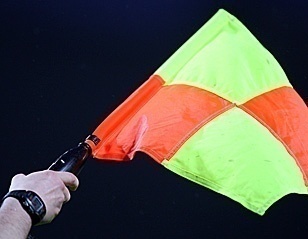 Causeries hebdomadaires.Désignation des arbitres pour les rencontres du vendredi 08, samedi 09 Décembre 2023 (Honneur, Pré-honneur et jeunes).Désignation des arbitres pour les rencontres du mardi 12 Décembre 2023 (Pré-honneur).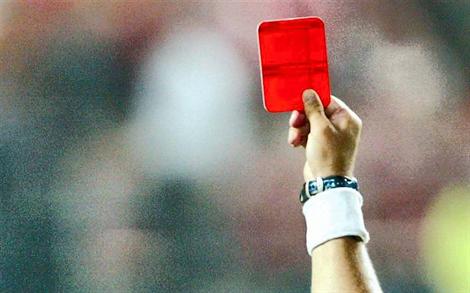 Etude de 23 affaires disciplinairesEtude d’une affaire de réserves.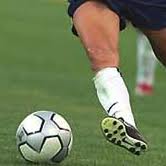 Homologation des résultats de la 04° journée « Honneur » séniors.Classement « Honneur» séniors.Homologation des résultats de la 04° journée « Pré-Honneur » séniors.Classement « Pré-Honneur» séniors.Programmation de la 04° journée Honneur.Programmation de la 04° journée Pré-Honneur. Programmation catégorie jeunes :(U15-U17-U19)Groupe  « 1 » et « 3 » : matchs de retard.03°  journée Groupe  « 2 ». (U15-U17)03°  journée Groupe  « A », « B » et « C ».Organisation du test pratique d’accès au stage entraineur FAF1.Le Mardi 05/12/2023 au  niveau de du stade NACERIA de Bejaia.Stage de formation FAF1 prochainement.N°CLUBDIVISIONAMENDE CJDAMENDE  DOC1CR MELLALAHONNEUR5 000,002JSB AMIZOURHONNEUR5 000,003AS OUED GHIRHONNEUR5 000,004O M’CISNAHONNEUR10 000,005RC SEDDOUKHONNEUR15 000,006ES SMAOUNPRE-HONNEUR5 000,007CS P. CIVILEPRE-HONNEUR5 000,008OS TAZMALTPRE-HONNEUR5 000,009JSA AMIZOURJEUNES3 000,0010MC BEJAIAJEUNES5 000,0011AWFS BEJAIAJEUNES1 500,Type  ClubNom et prénomLicenceSanctionMotif SanctionAmendeArticleAttendu que la JSA Amizour  à transcrit des réserves sur la feuille de match avant le début de la rencontre au sujet de la participation du joueur du CR Mellala  Mr : GUENANA  AB/RAOUF Lic N°22W06J2658, comme étant sous le coup d’une suspension.En la forme : irrecevables (la JSAA n’a pas confirmé ses réserves comme le stipule la réglementation)Les réserves doivent être transformées en réclamation écrite et déposées au Secrétariat de la ligue contre accusé de réception dans les deux jours ouvrables qui suivent la date de la rencontre.Elles doivent être accompagnées, au titre du paiement des droits de réserves.   Dans le fond : pour ne laisser subsister aucun doute quand à la qualification de ce joueur, la ligue les étudies. Attendu qu’après les recherches effectuées dans le fichier disciplinaire, il ressort que les réserves de la JSAA sont fondées.Attendu que le joueur Mr :  GUENANA  AB/RAOUF a écopé d’une suspension de 02 MF pour voies de fait envers adversaire lors de la rencontre JSAA/CRM (U15) du 13/05/2023 à Amizour.Attendu que le joueur en question a été aligné lors de la rencontre CRM/JSAA (U17) du 01/12/2023 alors qu’il n’a pas encore purgé sa sanction.Attendu de ce qui précède : la commission décide d’infliger une amende de trois mille dinars (3.000) au club de la JSAA pour ne pas avoir confirmé ses réserves comme stipulé dans l’article 73 des RG  JEUNES.Par ailleurs elle confirme :le résultat acquis sur le terrain Défalcation d’un (01) point à l’équipe du CR MELLALADEUX  (02)  matchs fermes pour le joueur : GUENANA AB/RAOUF en sus de la sanction initiale.DEUX (02) mois  de suspension fermes de toute fonction officielle pour le secrétaire du club CRM.Cinq mille (5.000) dinars d’amende au club de CRM. (Art 81 des RG JEUNES).Attendu que la JSA Amizour  à transcrit des réserves sur la feuille de match avant le début de la rencontre au sujet de la participation du joueur du CR Mellala  Mr : GUENANA  AB/RAOUF Lic N°22W06J2658, comme étant sous le coup d’une suspension.En la forme : irrecevables (la JSAA n’a pas confirmé ses réserves comme le stipule la réglementation)Les réserves doivent être transformées en réclamation écrite et déposées au Secrétariat de la ligue contre accusé de réception dans les deux jours ouvrables qui suivent la date de la rencontre.Elles doivent être accompagnées, au titre du paiement des droits de réserves.   Dans le fond : pour ne laisser subsister aucun doute quand à la qualification de ce joueur, la ligue les étudies. Attendu qu’après les recherches effectuées dans le fichier disciplinaire, il ressort que les réserves de la JSAA sont fondées.Attendu que le joueur Mr :  GUENANA  AB/RAOUF a écopé d’une suspension de 02 MF pour voies de fait envers adversaire lors de la rencontre JSAA/CRM (U15) du 13/05/2023 à Amizour.Attendu que le joueur en question a été aligné lors de la rencontre CRM/JSAA (U17) du 01/12/2023 alors qu’il n’a pas encore purgé sa sanction.Attendu de ce qui précède : la commission décide d’infliger une amende de trois mille dinars (3.000) au club de la JSAA pour ne pas avoir confirmé ses réserves comme stipulé dans l’article 73 des RG  JEUNES.Par ailleurs elle confirme :le résultat acquis sur le terrain Défalcation d’un (01) point à l’équipe du CR MELLALADEUX  (02)  matchs fermes pour le joueur : GUENANA AB/RAOUF en sus de la sanction initiale.DEUX (02) mois  de suspension fermes de toute fonction officielle pour le secrétaire du club CRM.Cinq mille (5.000) dinars d’amende au club de CRM. (Art 81 des RG JEUNES).Attendu que la JSA Amizour  à transcrit des réserves sur la feuille de match avant le début de la rencontre au sujet de la participation du joueur du CR Mellala  Mr : GUENANA  AB/RAOUF Lic N°22W06J2658, comme étant sous le coup d’une suspension.En la forme : irrecevables (la JSAA n’a pas confirmé ses réserves comme le stipule la réglementation)Les réserves doivent être transformées en réclamation écrite et déposées au Secrétariat de la ligue contre accusé de réception dans les deux jours ouvrables qui suivent la date de la rencontre.Elles doivent être accompagnées, au titre du paiement des droits de réserves.   Dans le fond : pour ne laisser subsister aucun doute quand à la qualification de ce joueur, la ligue les étudies. Attendu qu’après les recherches effectuées dans le fichier disciplinaire, il ressort que les réserves de la JSAA sont fondées.Attendu que le joueur Mr :  GUENANA  AB/RAOUF a écopé d’une suspension de 02 MF pour voies de fait envers adversaire lors de la rencontre JSAA/CRM (U15) du 13/05/2023 à Amizour.Attendu que le joueur en question a été aligné lors de la rencontre CRM/JSAA (U17) du 01/12/2023 alors qu’il n’a pas encore purgé sa sanction.Attendu de ce qui précède : la commission décide d’infliger une amende de trois mille dinars (3.000) au club de la JSAA pour ne pas avoir confirmé ses réserves comme stipulé dans l’article 73 des RG  JEUNES.Par ailleurs elle confirme :le résultat acquis sur le terrain Défalcation d’un (01) point à l’équipe du CR MELLALADEUX  (02)  matchs fermes pour le joueur : GUENANA AB/RAOUF en sus de la sanction initiale.DEUX (02) mois  de suspension fermes de toute fonction officielle pour le secrétaire du club CRM.Cinq mille (5.000) dinars d’amende au club de CRM. (Art 81 des RG JEUNES).Attendu que la JSA Amizour  à transcrit des réserves sur la feuille de match avant le début de la rencontre au sujet de la participation du joueur du CR Mellala  Mr : GUENANA  AB/RAOUF Lic N°22W06J2658, comme étant sous le coup d’une suspension.En la forme : irrecevables (la JSAA n’a pas confirmé ses réserves comme le stipule la réglementation)Les réserves doivent être transformées en réclamation écrite et déposées au Secrétariat de la ligue contre accusé de réception dans les deux jours ouvrables qui suivent la date de la rencontre.Elles doivent être accompagnées, au titre du paiement des droits de réserves.   Dans le fond : pour ne laisser subsister aucun doute quand à la qualification de ce joueur, la ligue les étudies. Attendu qu’après les recherches effectuées dans le fichier disciplinaire, il ressort que les réserves de la JSAA sont fondées.Attendu que le joueur Mr :  GUENANA  AB/RAOUF a écopé d’une suspension de 02 MF pour voies de fait envers adversaire lors de la rencontre JSAA/CRM (U15) du 13/05/2023 à Amizour.Attendu que le joueur en question a été aligné lors de la rencontre CRM/JSAA (U17) du 01/12/2023 alors qu’il n’a pas encore purgé sa sanction.Attendu de ce qui précède : la commission décide d’infliger une amende de trois mille dinars (3.000) au club de la JSAA pour ne pas avoir confirmé ses réserves comme stipulé dans l’article 73 des RG  JEUNES.Par ailleurs elle confirme :le résultat acquis sur le terrain Défalcation d’un (01) point à l’équipe du CR MELLALADEUX  (02)  matchs fermes pour le joueur : GUENANA AB/RAOUF en sus de la sanction initiale.DEUX (02) mois  de suspension fermes de toute fonction officielle pour le secrétaire du club CRM.Cinq mille (5.000) dinars d’amende au club de CRM. (Art 81 des RG JEUNES).Attendu que la JSA Amizour  à transcrit des réserves sur la feuille de match avant le début de la rencontre au sujet de la participation du joueur du CR Mellala  Mr : GUENANA  AB/RAOUF Lic N°22W06J2658, comme étant sous le coup d’une suspension.En la forme : irrecevables (la JSAA n’a pas confirmé ses réserves comme le stipule la réglementation)Les réserves doivent être transformées en réclamation écrite et déposées au Secrétariat de la ligue contre accusé de réception dans les deux jours ouvrables qui suivent la date de la rencontre.Elles doivent être accompagnées, au titre du paiement des droits de réserves.   Dans le fond : pour ne laisser subsister aucun doute quand à la qualification de ce joueur, la ligue les étudies. Attendu qu’après les recherches effectuées dans le fichier disciplinaire, il ressort que les réserves de la JSAA sont fondées.Attendu que le joueur Mr :  GUENANA  AB/RAOUF a écopé d’une suspension de 02 MF pour voies de fait envers adversaire lors de la rencontre JSAA/CRM (U15) du 13/05/2023 à Amizour.Attendu que le joueur en question a été aligné lors de la rencontre CRM/JSAA (U17) du 01/12/2023 alors qu’il n’a pas encore purgé sa sanction.Attendu de ce qui précède : la commission décide d’infliger une amende de trois mille dinars (3.000) au club de la JSAA pour ne pas avoir confirmé ses réserves comme stipulé dans l’article 73 des RG  JEUNES.Par ailleurs elle confirme :le résultat acquis sur le terrain Défalcation d’un (01) point à l’équipe du CR MELLALADEUX  (02)  matchs fermes pour le joueur : GUENANA AB/RAOUF en sus de la sanction initiale.DEUX (02) mois  de suspension fermes de toute fonction officielle pour le secrétaire du club CRM.Cinq mille (5.000) dinars d’amende au club de CRM. (Art 81 des RG JEUNES).Attendu que la JSA Amizour  à transcrit des réserves sur la feuille de match avant le début de la rencontre au sujet de la participation du joueur du CR Mellala  Mr : GUENANA  AB/RAOUF Lic N°22W06J2658, comme étant sous le coup d’une suspension.En la forme : irrecevables (la JSAA n’a pas confirmé ses réserves comme le stipule la réglementation)Les réserves doivent être transformées en réclamation écrite et déposées au Secrétariat de la ligue contre accusé de réception dans les deux jours ouvrables qui suivent la date de la rencontre.Elles doivent être accompagnées, au titre du paiement des droits de réserves.   Dans le fond : pour ne laisser subsister aucun doute quand à la qualification de ce joueur, la ligue les étudies. Attendu qu’après les recherches effectuées dans le fichier disciplinaire, il ressort que les réserves de la JSAA sont fondées.Attendu que le joueur Mr :  GUENANA  AB/RAOUF a écopé d’une suspension de 02 MF pour voies de fait envers adversaire lors de la rencontre JSAA/CRM (U15) du 13/05/2023 à Amizour.Attendu que le joueur en question a été aligné lors de la rencontre CRM/JSAA (U17) du 01/12/2023 alors qu’il n’a pas encore purgé sa sanction.Attendu de ce qui précède : la commission décide d’infliger une amende de trois mille dinars (3.000) au club de la JSAA pour ne pas avoir confirmé ses réserves comme stipulé dans l’article 73 des RG  JEUNES.Par ailleurs elle confirme :le résultat acquis sur le terrain Défalcation d’un (01) point à l’équipe du CR MELLALADEUX  (02)  matchs fermes pour le joueur : GUENANA AB/RAOUF en sus de la sanction initiale.DEUX (02) mois  de suspension fermes de toute fonction officielle pour le secrétaire du club CRM.Cinq mille (5.000) dinars d’amende au club de CRM. (Art 81 des RG JEUNES).Attendu que la JSA Amizour  à transcrit des réserves sur la feuille de match avant le début de la rencontre au sujet de la participation du joueur du CR Mellala  Mr : GUENANA  AB/RAOUF Lic N°22W06J2658, comme étant sous le coup d’une suspension.En la forme : irrecevables (la JSAA n’a pas confirmé ses réserves comme le stipule la réglementation)Les réserves doivent être transformées en réclamation écrite et déposées au Secrétariat de la ligue contre accusé de réception dans les deux jours ouvrables qui suivent la date de la rencontre.Elles doivent être accompagnées, au titre du paiement des droits de réserves.   Dans le fond : pour ne laisser subsister aucun doute quand à la qualification de ce joueur, la ligue les étudies. Attendu qu’après les recherches effectuées dans le fichier disciplinaire, il ressort que les réserves de la JSAA sont fondées.Attendu que le joueur Mr :  GUENANA  AB/RAOUF a écopé d’une suspension de 02 MF pour voies de fait envers adversaire lors de la rencontre JSAA/CRM (U15) du 13/05/2023 à Amizour.Attendu que le joueur en question a été aligné lors de la rencontre CRM/JSAA (U17) du 01/12/2023 alors qu’il n’a pas encore purgé sa sanction.Attendu de ce qui précède : la commission décide d’infliger une amende de trois mille dinars (3.000) au club de la JSAA pour ne pas avoir confirmé ses réserves comme stipulé dans l’article 73 des RG  JEUNES.Par ailleurs elle confirme :le résultat acquis sur le terrain Défalcation d’un (01) point à l’équipe du CR MELLALADEUX  (02)  matchs fermes pour le joueur : GUENANA AB/RAOUF en sus de la sanction initiale.DEUX (02) mois  de suspension fermes de toute fonction officielle pour le secrétaire du club CRM.Cinq mille (5.000) dinars d’amende au club de CRM. (Art 81 des RG JEUNES).Attendu que la JSA Amizour  à transcrit des réserves sur la feuille de match avant le début de la rencontre au sujet de la participation du joueur du CR Mellala  Mr : GUENANA  AB/RAOUF Lic N°22W06J2658, comme étant sous le coup d’une suspension.En la forme : irrecevables (la JSAA n’a pas confirmé ses réserves comme le stipule la réglementation)Les réserves doivent être transformées en réclamation écrite et déposées au Secrétariat de la ligue contre accusé de réception dans les deux jours ouvrables qui suivent la date de la rencontre.Elles doivent être accompagnées, au titre du paiement des droits de réserves.   Dans le fond : pour ne laisser subsister aucun doute quand à la qualification de ce joueur, la ligue les étudies. Attendu qu’après les recherches effectuées dans le fichier disciplinaire, il ressort que les réserves de la JSAA sont fondées.Attendu que le joueur Mr :  GUENANA  AB/RAOUF a écopé d’une suspension de 02 MF pour voies de fait envers adversaire lors de la rencontre JSAA/CRM (U15) du 13/05/2023 à Amizour.Attendu que le joueur en question a été aligné lors de la rencontre CRM/JSAA (U17) du 01/12/2023 alors qu’il n’a pas encore purgé sa sanction.Attendu de ce qui précède : la commission décide d’infliger une amende de trois mille dinars (3.000) au club de la JSAA pour ne pas avoir confirmé ses réserves comme stipulé dans l’article 73 des RG  JEUNES.Par ailleurs elle confirme :le résultat acquis sur le terrain Défalcation d’un (01) point à l’équipe du CR MELLALADEUX  (02)  matchs fermes pour le joueur : GUENANA AB/RAOUF en sus de la sanction initiale.DEUX (02) mois  de suspension fermes de toute fonction officielle pour le secrétaire du club CRM.Cinq mille (5.000) dinars d’amende au club de CRM. (Art 81 des RG JEUNES).Type  ClubNom et prénomLicenceSanctionMotif SanctionAmendeArticlejoueurCRMSEDDIKI  MAZIGH22W06J0715AvertissementCAS--joueurCRMHAMACH  MUSTAPHA22W06J0944AvertissementAJ--joueurCRMBOURMANI  LAID22W06J0942AvertissementAJ--joueurJSBABENBEKKA  ANIS22W06J0594EXPULSION(01) match ferme de suspension pour cumul-103joueurJSBAMEBARAKOU  WALID22W06J0230AvertissementAJ--Mr : LARABI YACINE  lic  N° 22W06J0229 «  JSBA  »   Avertissement non comptabilisé + 5.000 DA d’Amende pour contestation de décision (Circulaire N°002 de la FAF du 09/11/2023).Mr : LARABI YACINE  lic  N° 22W06J0229 «  JSBA  »   Avertissement non comptabilisé + 5.000 DA d’Amende pour contestation de décision (Circulaire N°002 de la FAF du 09/11/2023).Mr : LARABI YACINE  lic  N° 22W06J0229 «  JSBA  »   Avertissement non comptabilisé + 5.000 DA d’Amende pour contestation de décision (Circulaire N°002 de la FAF du 09/11/2023).Mr : LARABI YACINE  lic  N° 22W06J0229 «  JSBA  »   Avertissement non comptabilisé + 5.000 DA d’Amende pour contestation de décision (Circulaire N°002 de la FAF du 09/11/2023).Mr : LARABI YACINE  lic  N° 22W06J0229 «  JSBA  »   Avertissement non comptabilisé + 5.000 DA d’Amende pour contestation de décision (Circulaire N°002 de la FAF du 09/11/2023).Mr : LARABI YACINE  lic  N° 22W06J0229 «  JSBA  »   Avertissement non comptabilisé + 5.000 DA d’Amende pour contestation de décision (Circulaire N°002 de la FAF du 09/11/2023).Mr : LARABI YACINE  lic  N° 22W06J0229 «  JSBA  »   Avertissement non comptabilisé + 5.000 DA d’Amende pour contestation de décision (Circulaire N°002 de la FAF du 09/11/2023).Mr : LARABI YACINE  lic  N° 22W06J0229 «  JSBA  »   Avertissement non comptabilisé + 5.000 DA d’Amende pour contestation de décision (Circulaire N°002 de la FAF du 09/11/2023).Type  ClubNom et prénomLicenceSanctionMotif SanctionAmendeArticlejoueurNCBSEKLAB NASSIM22W06J0481AvertissementCAS--joueurNCBMAIZIA  HABIB22W06J0479Avertissement CAS--joueurNCBBENALI  YOUCEF22W06J0486AvertissementCAS--joueurJSMSAADI  B.A. AMIROUCHE22W06J0300AvertissementCAS--joueurJSMMAZGUENE  RAMI22W06J0835AvertissementCAS--Type  ClubNom et prénomLicenceSanctionMotif SanctionAmendeArticlejoueurJSIOMOUHOUBI  FAYCAL22W06J0313AvertissementJD--joueurJSIOHACHEMI  REDHA22W06J0288Avertissement    JD--joueurJSIOSADAT  FATAH22W06J0262AvertissementJD--joueurARBBBOUNECEUR MEROUANE22W06J0588AvertissementJD--joueurARBBKITOUNE  IDIR22W06J1046AvertissementJD--Type  ClubNom et prénomLicenceLicenceSanctionMotif SanctionAmendeArticlejoueurUSBMABBASSI  SYPHAXABBASSI  SYPHAX22W06J0116AvertissementAJ--joueurUSBMMESSAHEL  MOUSSAMESSAHEL  MOUSSA22W06J1005AvertissementAJ--Type  ClubNom et prénomLicenceSanctionMotif SanctionAmendeArticlejoueurCRBAFERHAT  AB-MALEK22W06J0324AvertissementCAS--joueurCRBABRAHMI  RAOUF22W06J0330Avertissement JD--joueurCRBAYAHIAOUI  YANIS22W06J1003AvertissementJD--joueurASOGAGGOUNE  YACINE22W06J0149AvertissementCAS--joueurASOGAYAD  AMINE22W06J0145AvertissementCAS--joueurASOGBOULKARIA  MOUKHTAR22W06J0146AvertissementCAS--Mr : BELHADI  LAMINE  lic  N° 22W06J0140  «  ASOG  »   Avertissement non comptabilisé + 5.000 DA d’Amende pour contestation  de décision (Circulaire N°002 de la FAF du 09/11/2023)Mr : BELHADI  LAMINE  lic  N° 22W06J0140  «  ASOG  »   Avertissement non comptabilisé + 5.000 DA d’Amende pour contestation  de décision (Circulaire N°002 de la FAF du 09/11/2023)Mr : BELHADI  LAMINE  lic  N° 22W06J0140  «  ASOG  »   Avertissement non comptabilisé + 5.000 DA d’Amende pour contestation  de décision (Circulaire N°002 de la FAF du 09/11/2023)Mr : BELHADI  LAMINE  lic  N° 22W06J0140  «  ASOG  »   Avertissement non comptabilisé + 5.000 DA d’Amende pour contestation  de décision (Circulaire N°002 de la FAF du 09/11/2023)Mr : BELHADI  LAMINE  lic  N° 22W06J0140  «  ASOG  »   Avertissement non comptabilisé + 5.000 DA d’Amende pour contestation  de décision (Circulaire N°002 de la FAF du 09/11/2023)Mr : BELHADI  LAMINE  lic  N° 22W06J0140  «  ASOG  »   Avertissement non comptabilisé + 5.000 DA d’Amende pour contestation  de décision (Circulaire N°002 de la FAF du 09/11/2023)Mr : BELHADI  LAMINE  lic  N° 22W06J0140  «  ASOG  »   Avertissement non comptabilisé + 5.000 DA d’Amende pour contestation  de décision (Circulaire N°002 de la FAF du 09/11/2023)Mr : BELHADI  LAMINE  lic  N° 22W06J0140  «  ASOG  »   Avertissement non comptabilisé + 5.000 DA d’Amende pour contestation  de décision (Circulaire N°002 de la FAF du 09/11/2023)Une sévère mise en garde est adressée à Mr : LATIKI Rabah (PRESIDENT - CRBA)   pour mauvaise conduite.1ere infraction.Une sévère mise en garde est adressée à Mr : LATIKI Rabah (PRESIDENT - CRBA)   pour mauvaise conduite.1ere infraction.Une sévère mise en garde est adressée à Mr : LATIKI Rabah (PRESIDENT - CRBA)   pour mauvaise conduite.1ere infraction.Une sévère mise en garde est adressée à Mr : LATIKI Rabah (PRESIDENT - CRBA)   pour mauvaise conduite.1ere infraction.Une sévère mise en garde est adressée à Mr : LATIKI Rabah (PRESIDENT - CRBA)   pour mauvaise conduite.1ere infraction.Une sévère mise en garde est adressée à Mr : LATIKI Rabah (PRESIDENT - CRBA)   pour mauvaise conduite.1ere infraction.Une sévère mise en garde est adressée à Mr : LATIKI Rabah (PRESIDENT - CRBA)   pour mauvaise conduite.1ere infraction.Une sévère mise en garde est adressée à Mr : LATIKI Rabah (PRESIDENT - CRBA)   pour mauvaise conduite.1ere infraction.Type  ClubNom et prénomLicenceSanctionMotif SanctionAmendeArticlejoueurOMCBOUHADJ  KOUSSEILA22W06J0613AvertissementJD--joueurOMCBENHAMMA  WALID22W06J0606AvertissementCAS--joueurRCSDJEBBARI  SALIM22W06J0616AvertissementJD--joueurRCSMESRAOUI  BILAL22W06J0189AvertissementJD--BOULANSEUR  YACINE   (Entraineur – OMC) lic  N° 22W06JE0019   Avertissement non comptabilisé + 5.000 DA d’Amende pour contestation  de décision (Circulaire N°002 de la FAF du 09/11/2023)BOULANSEUR  YACINE   (Entraineur – OMC) lic  N° 22W06JE0019   Avertissement non comptabilisé + 5.000 DA d’Amende pour contestation  de décision (Circulaire N°002 de la FAF du 09/11/2023)BOULANSEUR  YACINE   (Entraineur – OMC) lic  N° 22W06JE0019   Avertissement non comptabilisé + 5.000 DA d’Amende pour contestation  de décision (Circulaire N°002 de la FAF du 09/11/2023)BOULANSEUR  YACINE   (Entraineur – OMC) lic  N° 22W06JE0019   Avertissement non comptabilisé + 5.000 DA d’Amende pour contestation  de décision (Circulaire N°002 de la FAF du 09/11/2023)BOULANSEUR  YACINE   (Entraineur – OMC) lic  N° 22W06JE0019   Avertissement non comptabilisé + 5.000 DA d’Amende pour contestation  de décision (Circulaire N°002 de la FAF du 09/11/2023)BOULANSEUR  YACINE   (Entraineur – OMC) lic  N° 22W06JE0019   Avertissement non comptabilisé + 5.000 DA d’Amende pour contestation  de décision (Circulaire N°002 de la FAF du 09/11/2023)BOULANSEUR  YACINE   (Entraineur – OMC) lic  N° 22W06JE0019   Avertissement non comptabilisé + 5.000 DA d’Amende pour contestation  de décision (Circulaire N°002 de la FAF du 09/11/2023)BOULANSEUR  YACINE   (Entraineur – OMC) lic  N° 22W06JE0019   Avertissement non comptabilisé + 5.000 DA d’Amende pour contestation  de décision (Circulaire N°002 de la FAF du 09/11/2023)Après lecture de la feuille de match.Vu le rapport  des officiels de la rencontre signalant jets de projectiles sur le terrain de la part des deux galeries ainsi que le regroupement des joueurs du RCS autour de l’arbitre en fin partie pour contestation.5.000 DA d’amende au club OMC  pour jets de projectiles sur le terrain (ART 49/c - RG AMATEUR). 01ère infraction -  MISE EN GARDE.Après lecture de la feuille de match.Vu le rapport  des officiels de la rencontre signalant jets de projectiles sur le terrain de la part des deux galeries ainsi que le regroupement des joueurs du RCS autour de l’arbitre en fin partie pour contestation.5.000 DA d’amende au club OMC  pour jets de projectiles sur le terrain (ART 49/c - RG AMATEUR). 01ère infraction -  MISE EN GARDE.Après lecture de la feuille de match.Vu le rapport  des officiels de la rencontre signalant jets de projectiles sur le terrain de la part des deux galeries ainsi que le regroupement des joueurs du RCS autour de l’arbitre en fin partie pour contestation.5.000 DA d’amende au club OMC  pour jets de projectiles sur le terrain (ART 49/c - RG AMATEUR). 01ère infraction -  MISE EN GARDE.Après lecture de la feuille de match.Vu le rapport  des officiels de la rencontre signalant jets de projectiles sur le terrain de la part des deux galeries ainsi que le regroupement des joueurs du RCS autour de l’arbitre en fin partie pour contestation.5.000 DA d’amende au club OMC  pour jets de projectiles sur le terrain (ART 49/c - RG AMATEUR). 01ère infraction -  MISE EN GARDE.Après lecture de la feuille de match.Vu le rapport  des officiels de la rencontre signalant jets de projectiles sur le terrain de la part des deux galeries ainsi que le regroupement des joueurs du RCS autour de l’arbitre en fin partie pour contestation.5.000 DA d’amende au club OMC  pour jets de projectiles sur le terrain (ART 49/c - RG AMATEUR). 01ère infraction -  MISE EN GARDE.Après lecture de la feuille de match.Vu le rapport  des officiels de la rencontre signalant jets de projectiles sur le terrain de la part des deux galeries ainsi que le regroupement des joueurs du RCS autour de l’arbitre en fin partie pour contestation.5.000 DA d’amende au club OMC  pour jets de projectiles sur le terrain (ART 49/c - RG AMATEUR). 01ère infraction -  MISE EN GARDE.Après lecture de la feuille de match.Vu le rapport  des officiels de la rencontre signalant jets de projectiles sur le terrain de la part des deux galeries ainsi que le regroupement des joueurs du RCS autour de l’arbitre en fin partie pour contestation.5.000 DA d’amende au club OMC  pour jets de projectiles sur le terrain (ART 49/c - RG AMATEUR). 01ère infraction -  MISE EN GARDE.Après lecture de la feuille de match.Vu le rapport  des officiels de la rencontre signalant jets de projectiles sur le terrain de la part des deux galeries ainsi que le regroupement des joueurs du RCS autour de l’arbitre en fin partie pour contestation.5.000 DA d’amende au club OMC  pour jets de projectiles sur le terrain (ART 49/c - RG AMATEUR). 01ère infraction -  MISE EN GARDE.5.000 DA d’amende au club RSC  pour jets de projectiles sur le terrain (ART 49/c - RG AMATEUR).01ère infraction - MISE EN GARDE5.000 DA d’amende au club RSC  pour jets de projectiles sur le terrain (ART 49/c - RG AMATEUR).01ère infraction - MISE EN GARDE5.000 DA d’amende au club RSC  pour jets de projectiles sur le terrain (ART 49/c - RG AMATEUR).01ère infraction - MISE EN GARDE5.000 DA d’amende au club RSC  pour jets de projectiles sur le terrain (ART 49/c - RG AMATEUR).01ère infraction - MISE EN GARDE5.000 DA d’amende au club RSC  pour jets de projectiles sur le terrain (ART 49/c - RG AMATEUR).01ère infraction - MISE EN GARDE5.000 DA d’amende au club RSC  pour jets de projectiles sur le terrain (ART 49/c - RG AMATEUR).01ère infraction - MISE EN GARDE5.000 DA d’amende au club RSC  pour jets de projectiles sur le terrain (ART 49/c - RG AMATEUR).01ère infraction - MISE EN GARDE5.000 DA d’amende au club RSC  pour jets de projectiles sur le terrain (ART 49/c - RG AMATEUR).01ère infraction - MISE EN GARDE10.000 DA d’amende au capitaine de l’équipe RSC  suite au regroupement des joueurs autour de l’arbitre de la rencontre en fin de partie (instigateur non identifié) pour contestation  de décision  (Circulaire N°002 de la FAF du 09/11/2023).10.000 DA d’amende au capitaine de l’équipe RSC  suite au regroupement des joueurs autour de l’arbitre de la rencontre en fin de partie (instigateur non identifié) pour contestation  de décision  (Circulaire N°002 de la FAF du 09/11/2023).10.000 DA d’amende au capitaine de l’équipe RSC  suite au regroupement des joueurs autour de l’arbitre de la rencontre en fin de partie (instigateur non identifié) pour contestation  de décision  (Circulaire N°002 de la FAF du 09/11/2023).10.000 DA d’amende au capitaine de l’équipe RSC  suite au regroupement des joueurs autour de l’arbitre de la rencontre en fin de partie (instigateur non identifié) pour contestation  de décision  (Circulaire N°002 de la FAF du 09/11/2023).10.000 DA d’amende au capitaine de l’équipe RSC  suite au regroupement des joueurs autour de l’arbitre de la rencontre en fin de partie (instigateur non identifié) pour contestation  de décision  (Circulaire N°002 de la FAF du 09/11/2023).10.000 DA d’amende au capitaine de l’équipe RSC  suite au regroupement des joueurs autour de l’arbitre de la rencontre en fin de partie (instigateur non identifié) pour contestation  de décision  (Circulaire N°002 de la FAF du 09/11/2023).10.000 DA d’amende au capitaine de l’équipe RSC  suite au regroupement des joueurs autour de l’arbitre de la rencontre en fin de partie (instigateur non identifié) pour contestation  de décision  (Circulaire N°002 de la FAF du 09/11/2023).10.000 DA d’amende au capitaine de l’équipe RSC  suite au regroupement des joueurs autour de l’arbitre de la rencontre en fin de partie (instigateur non identifié) pour contestation  de décision  (Circulaire N°002 de la FAF du 09/11/2023).Type  ClubNom et prénomLicenceSanctionMotif SanctionAmendeArticleJoueurESSBRIKH  FARID22W06J0463AvertissementCAS--JoueurOCAIHDENE  SYPHAX22W06J1419AvertissementJD--JoueurOCATAHANOUT   LYES22W06J1437AvertissementAJ-		-Mr : SOUAMA KARIM (Entraineur Adj. – ESS)  lic  N° 22W06J0140 - Avertissement non comptabilisé + 5.000 DA d’Amende pour contestation de décision (Circulaire N°002 de la FAF du 09/11/2023)Mr : SOUAMA KARIM (Entraineur Adj. – ESS)  lic  N° 22W06J0140 - Avertissement non comptabilisé + 5.000 DA d’Amende pour contestation de décision (Circulaire N°002 de la FAF du 09/11/2023)Mr : SOUAMA KARIM (Entraineur Adj. – ESS)  lic  N° 22W06J0140 - Avertissement non comptabilisé + 5.000 DA d’Amende pour contestation de décision (Circulaire N°002 de la FAF du 09/11/2023)Mr : SOUAMA KARIM (Entraineur Adj. – ESS)  lic  N° 22W06J0140 - Avertissement non comptabilisé + 5.000 DA d’Amende pour contestation de décision (Circulaire N°002 de la FAF du 09/11/2023)Mr : SOUAMA KARIM (Entraineur Adj. – ESS)  lic  N° 22W06J0140 - Avertissement non comptabilisé + 5.000 DA d’Amende pour contestation de décision (Circulaire N°002 de la FAF du 09/11/2023)Mr : SOUAMA KARIM (Entraineur Adj. – ESS)  lic  N° 22W06J0140 - Avertissement non comptabilisé + 5.000 DA d’Amende pour contestation de décision (Circulaire N°002 de la FAF du 09/11/2023)Mr : SOUAMA KARIM (Entraineur Adj. – ESS)  lic  N° 22W06J0140 - Avertissement non comptabilisé + 5.000 DA d’Amende pour contestation de décision (Circulaire N°002 de la FAF du 09/11/2023)Mr : SOUAMA KARIM (Entraineur Adj. – ESS)  lic  N° 22W06J0140 - Avertissement non comptabilisé + 5.000 DA d’Amende pour contestation de décision (Circulaire N°002 de la FAF du 09/11/2023)Type  ClubNom et prénomLicenceSanctionMotif SanctionAmendeArticlejoueurWRBOADJED   RAFIK22W06J0888AvertissementCAS--joueurOSTLAOUHID  ADEL22W06J0429AvertissementCAS--joueurOSTTOUIL  FERHAT22W06J0403AvertissementJD-		-joueurOSTADJAOUD  SYPHAX22W06J1276AvertissementCAS-		-Mr :  BENHAMOUCHE  MASSINISSA  lic  N° 22W06J0398 «  OST  » Avertissement non comptabilisé + 5.000 DA d’Amende pour contestation de décision (Circulaire N°002 de la FAF du 09/11/2023)Mr :  BENHAMOUCHE  MASSINISSA  lic  N° 22W06J0398 «  OST  » Avertissement non comptabilisé + 5.000 DA d’Amende pour contestation de décision (Circulaire N°002 de la FAF du 09/11/2023)Mr :  BENHAMOUCHE  MASSINISSA  lic  N° 22W06J0398 «  OST  » Avertissement non comptabilisé + 5.000 DA d’Amende pour contestation de décision (Circulaire N°002 de la FAF du 09/11/2023)Mr :  BENHAMOUCHE  MASSINISSA  lic  N° 22W06J0398 «  OST  » Avertissement non comptabilisé + 5.000 DA d’Amende pour contestation de décision (Circulaire N°002 de la FAF du 09/11/2023)Mr :  BENHAMOUCHE  MASSINISSA  lic  N° 22W06J0398 «  OST  » Avertissement non comptabilisé + 5.000 DA d’Amende pour contestation de décision (Circulaire N°002 de la FAF du 09/11/2023)Mr :  BENHAMOUCHE  MASSINISSA  lic  N° 22W06J0398 «  OST  » Avertissement non comptabilisé + 5.000 DA d’Amende pour contestation de décision (Circulaire N°002 de la FAF du 09/11/2023)Mr :  BENHAMOUCHE  MASSINISSA  lic  N° 22W06J0398 «  OST  » Avertissement non comptabilisé + 5.000 DA d’Amende pour contestation de décision (Circulaire N°002 de la FAF du 09/11/2023)Mr :  BENHAMOUCHE  MASSINISSA  lic  N° 22W06J0398 «  OST  » Avertissement non comptabilisé + 5.000 DA d’Amende pour contestation de décision (Circulaire N°002 de la FAF du 09/11/2023)Type  ClubNom et prénomLicenceSanctionMotif SanctionAmendeArticlejoueurIRBBHOUMAZIZ   IMAD22W06J0756AvertissementJD--joueurIRBBHKHEYAR   AB/RAHIM22W06J0699AvertissementJD--joueurIRBBHLOUZANI   AB/MOUMENE22W06J0935AvertissementCAS--joueurIRBBHAIT  TALEB   AIMAD22W06J0701AvertissementCAS--Type  ClubNom et prénomLicenceSanctionMotif SanctionAmendeArticlejoueurJSTAKERBANE  WASSIM22W06J0909AvertissementCAS--joueurJSTAHOUMA  HICHEM22W06J0910AvertissementCAS--Type  ClubNom et prénomLicenceSanctionMotif SanctionAmendeArticlejoueurASASABADOU  ABDELHAK22W06J1634AvertissementCAS--joueurASASMAZOUZ   AB/RAHIM22W06J1646AvertissementCAS--joueurASASBOUCHIBANE   AZOUAOU22W06J1823AvertissementJD--joueurJSBBAYOU  MAMI22W06J1388AvertissementJD--Après lecture de la feuille de match. Après lecture du rapport de l’arbitre signalant l’expulsion de l’entraineur et du Président du MCB. Après l’audition du Président et de l’entraineur du MCB.Par ces motifs, la commission décideMr : DELLYS  LYES  (ENTRAINEUR – MCB) lin n° : 22W06E0038  (refoulé), 5.000 DA d’Amende pour contestation de décision  (Circulaire N°002 de la FAF du 09/11/2023).Une sévère mise en garde est adressée à Mr : BENALI Tarek (PRESIDENT – MCB) pour mauvaise conduite pendant la partie (refoulé).1ere infraction.Type  ClubNom et prénomLicenceSanctionMotif SanctionAmendeArticlejoueurASOGIRATENE       AYOUB22W06J2230AvertissementJD--joueurASOGMEDJOUB   SID AHMED22W06J2232AvertissementCAS--joueurASOGHALLAL ZINEDDINE ISLEM22W06J2302AvertissementCAS--Type  ClubNom et prénomLicenceSanctionMotif SanctionAmendeArticlejoueurEFACSIMADALI       BADIS22W06J1265AvertissementCAS--joueurOSTMELIKECHE    CHERIF22W06J2143AvertissementCAS--Type  ClubNom et prénomLicenceSanctionMotif SanctionAmendeArticlejoueurAWFSBADOUANE    ADAM22W06J3088AvertissementCAS--joueurAWFSBHASSAINE MOHAMED22W06J2806EXPULSION(02) matchs fermes de suspension pour comportement antisportif1.500DA97Type  ClubNom et prénomLicenceSanctionMotif SanctionAmendeArticlejoueurAEFSBAIFOUH  RACIM22W06J1699AvertissementJD--Type  ClubNom et prénomLicenceSanctionMotif SanctionAmendeArticlejoueurJSCHAMAI  LAHLOU22W06J3267EXPULSION(01) match ferme de suspension pour cumul-90Type  ClubNom et prénomLicenceSanctionMotif SanctionAmendeArticlejoueurCRMMOHAMMEDI AB/MALEK22W06J2315AvertissementAJ--joueurCRMTALAOUIT        ANIR22W06J2592AvertissementAJ--joueurJSAABENAIDJER    MUSTAPHA22W06J1252AvertissementJD--joueurJSAARAHMANI      IDRIS22W06J1237AvertissementAJ--Type  ClubNom et prénomLicenceSanctionMotif SanctionAmendeArticlejoueurCRBARBESSAI         ADEM22W06J0661AvertissementCAS--joueurCRBARBESSAI    BADREDDINE22W06J0662AvertissementJD--joueurOMCHADDOUCHE   AMINE22W06J0792AvertissementCAS--joueurOMCZENBOUAI       NAFAA22W06J0873AvertissementJD--Type  ClubNom et prénomLicenceSanctionMotif SanctionAmendeArticlejoueurESTHAMOUCHE       BILAL22W06J2383AvertissementCAS--joueurESTYAYA               TAIB22W06J2915AvertissementCAS--joueurESTYAYA            FERHAT22W06J1940AvertissementCAS--joueurOSTMOUKHTARI GHILAS22W06J0648AvertissementJD--Type  ClubNom et prénomLicenceSanctionMotif SanctionAmendeArticlejoueurASASIDIR    YUBA22W06J1772AvertissementJD--joueurJSMANZI HILLAL22W06J0370AvertissementJD--Type  ClubNom et prénomLicenceSanctionMotif SanctionAmendeArticlejoueurCRBADIBOUNE        HAMZA22W06J0882AvertissementCAS--joueurCRBAKHELFAOUI   IBRAHIM22W06J0962AvertissementCAS--joueurCRBABRAHAMI     AIMED22W06J1205AvertissementCAS--joueurCRBAMELOULI     SAFANE22W06J1204AvertissementCAS--joueurUSSCHEBREK      RAYANE22W06J0879AvertissementCAS--Désignation des sanctionsSeniorsSeniors JeunesTotalDésignation des sanctionsHon.P-Hon. JeunesTotalNombre d’affaires06051123Avertissements26162870Contestations décisions0402-06Expulsions joueurs01-0101Expulsions dirigeants---0202Conduite incorrect----Mauvaise organisation01--01StadesRencontresRencontresHorairesMELBOUJS MelbouCRB Aokas14 H 30BEJAIA NACERIANC BejaiaUS Beni Mansour 14 H 30StadesRencontresRencontresHorairesAMIZOURJSB AmizourJS I. Ouazzoug14 H 30OUED GHIRAS Oued Ghir O M’Cisna14 H 00BARBACHAARB BarbachaUS Soummam14 H 00SEDDOUKRC SeddoukCR Mellala14 H 00StadesRencontresRencontresHorairesBOUHAMZAIRB BouhamzaES Smaoun14 H 30BENAL. PRINCIPALJS Bejaia O Feraoun14 H 30SMAOUNNRB SmaounAS Ait Smail14 H 30OUZELLAGUENWRB Ouzellageun JST Adekar14 H 30StadesRencontresRencontresHorairesTAZMALTOS Tazmalt CS P. Civile14 H 30EXEMPTOC Akfadou OC Akfadou OC Akfadou StadesRencontresRencontresHorairesSMAOUNES SmaounOS Tazmalt14 H 00BENAL. PRINCIPALCS P. CivileWRB Ouzellageun14 H 00FERAOUNO Feraoun NRB Smaoun 14 H 00ADEKARJST Adekar JS Bejaia14 H 00AIT SMAILAS Ait Smail OC Akfadou 14 H 00EXEMPTIRB BouhamzaIRB BouhamzaIRB BouhamzaStades		Rencontres		RencontresU19U17U15BENAL. PRINCIPALJS BejaiaAS S.E.Tenine 09 H 3011 H 3013 H 00Stades		Rencontres		RencontresU19U17U15BENAL. PRINCIPALUS SoummamNC Bejaia13 H 0015 H 00/Stades		Rencontres		RencontresU19U17U15OUED GHIR AS Oued Ghir JSB Amizour10 H 3012 H 3014 H 00AMIZOURJSA Amizour JST Adekar09 H 0011 H 0012 H 30BARBACHAARB BarbachaCR Mellala10 H 3012 H 3014 H 00Stades		Rencontres		RencontresU19U17U15SMAOUNNRB Smaoun OC Akfadou10 H 3012 H 3014 H 00FERAOUNO FeraounES Smaoun10 H 3012 H 3014 H 00Stades		Rencontres		RencontresU19U17U15TAZMALTOS Tazmalt CRB Ait R’Zine09 H 0011 H 0012 H 30Stades		Rencontres		RencontresU19U17U15BOUHAMZAIRB Bouhamza US Beni Mansour 10 H 3012 H 3014 H 00Stades		Rencontres		RencontresU17U15BEJAIA NACERIAASTW Bejaia JS Tamridjet 11 H 0012 H 30BENAL. ANNEXEASC Bejaia JS Djoua13 H 0014 H 30Stades		Rencontres		RencontresU17U15MELBOUES MelbouAS Taassast 11 H 0012 H 30AOKASJSC Aokas AJT Bejaia11 H 0012 H 30EXEMPTAWFS BejaiaAWFS BejaiaAWFS BejaiaAWFS BejaiaStades		Rencontres		RencontresU17U15KENDIRAUS KendiraGouraya Bejaia 10 H 3012 H 00Stades		Rencontres		RencontresU17U15BEJAIA NACERIACR BejaiaBC El Kseur 13 H 0014 H 30S.E.TENINEAEF SahelMC Bejaia 11 H 0012 H 30BENAL. ANNEXEGC Bejaoui UST Bejaia13 H 0014 H 30OUED GHIREF IbourassenWA Tala Hamza 10 H 3012 H 00Stades		Rencontres		RencontresU17U15BOUHAMZAAS Bouhamza El Flaye ACS10 H 3012 H 00Stades		Rencontres		RencontresU17U15BOUDJELLILCS BoudjellilO Biziou11 H 0012 H 30SIDI AICHOS TinebdarJS Chemini11 H 3013 H 00LAAZIBJS IchelladhenEC Adekar11 H 0012 H 30AKFADOUO TibaneRSC Akhenak 12 H 0013 H 30RENCONTRES04° JOURNEESENIORSOMC / RCS03 – 03CRM / JSBA01 – 01NCB / JSM03 – 02USBM / USS04 – 00 CRBA / ASOG02 – 03JSIO / ARBB01 – 01CLAS.CLUBSPTSJGNNPBPBCDIF.Obs.01ARB BARBACHA1004030101001001+09--RC SEDDOUK1004030101000704+0303US BENI MANSOUR0804020202001104+07--AS OUED GHIR0804020200000705+0205O M’CISNA0504010201010405-0106JSB AMIZOUR0404000404000303+00--NC BEJAIA0404010101020405-01--CR MELLALA0404010101020406-02--US SOUMMAM0404010101020307-0410JS MELBOU0204000202020406-02--JS I. OUAZZOUG0204000202020410-0612CRB AOKAS0104000101030409-05RENCONTRES04° JOURNEESENIORSJSTA / OF03 – 02ESS / OCA01 – 01  WRBO / OST01 – 01ASAS / JSB05 – 02CSPC / IRBBH00 – 03NRB SMAOUNEXEMPTCLAS.CLUBSPTSJGNPBPBCDIF.Obs.01NRB SMAOUN07030201000903+06--IRB BOUHAMZA07040201010802+06--JST ADEKAR07040201010607-0104WRB OUZELLAGUEN06040103000504+01--OS TAZMALT06040103000302+0106OC AKFADOU05040102010705+0207AS AIT SMAIL04030101010807+01--O FERAOUN04030101010505+00--ES SMAOUN04040101020206-0410CS P. CIVILE03040100030612-0611JS BEJAIA00030000030309-06